О внесении изменений в постановление администрации города Сосновоборска от 03.12.2019 № 1894 «Об утверждении административного регламента предоставления муниципальной услуги по признанию семьи или одиноко проживающего гражданина малоимущими для постановки на учет в качестве нуждающихся в жилых помещениях; для предоставления им по договорам социального найма жилых помещений муниципального жилищного фонда; для освобождения от внесения платы за пользование жилыми помещениями (платы за наем) муниципального жилищного фонда, занимаемыми по договору социального найма»В целях приведения правового акта в соответствие с Законом края от 23.11.2021 № 2-184 «О внесении изменения в пункт 2 статьи 6 Закона края «О порядке ведения органами местного самоуправления учета граждан в качестве нуждающихся в жилых помещениях, предоставляемых по договорам социального найма на территории края», руководствуясь Федеральным законом от 27.07.2010 № 210-ФЗ «Об организации предоставления государственных и муниципальных услуг», распоряжением Правительства края от 01.11.2016 №2326-р «Об утверждении перечня документов и сведений, находящихся в распоряжении отдельных федеральных органов исполнительной власти и необходимых для предоставления государственных и муниципальных услуг исполнительным органам государственной власти субъектов Российской Федерации и органам местного самоуправления», постановлением администрации города Сосновоборска от 13.06.2012 № 863 «Об утверждении порядка разработки и утверждения административных регламентов предоставления муниципальных услуг», на основании решения об удовлетворении протеста прокурора города Сосновоборска от 29.11.2022 № 7-02-2022 на постановление администрации города Сосновоборска от 03.12.2019 № 1894 «Об утверждении административного регламента предоставления муниципальной услуги по признанию семьи или одиноко проживающего гражданина малоимущими для постановки на учет в качестве нуждающихся в жилых помещениях; для предоставления им по договорам социального найма жилых помещений муниципального жилищного фонда; для освобождения от внесения платы за пользование жилыми помещениями (платы за наем) муниципального жилищного фонда, занимаемыми по договору социального найма», ст. 26, 38 Устава города Сосновоборска Красноярского края,ПОСТАНОВЛЯЮВнести следующие изменения в постановление администрации города Сосновоборска от 03.12.2019 № 1894 «Об утверждении административного регламента предоставления муниципальной услуги по признанию семьи или одиноко проживающего гражданина малоимущими для постановки на учет в качестве нуждающихся в жилых помещениях; для предоставления им по договорам социального найма жилых помещений муниципального жилищного фонда; для освобождения от внесения платы за пользование жилыми помещениями (платы за наем) муниципального жилищного фонда, занимаемыми по договору социального найма»: Абзац «ц» пункта 2.6 приложения к постановлению изложить в новой редакции: «выписки из Единого государственного реестра недвижимости о правах заявителя и членов его семьи на объекты недвижимого имущества на территории Российской Федерации, имеющиеся, а также имевшиеся у них в течение пяти лет (60 полных месяцев), предшествующих дате подачи заявления о принятии на учет».Постановление вступает в силу в день, следующий за днем его официального опубликования в городской газете «Рабочий».Контроль за исполнением постановления возложить на заместителя Главы города по социальным вопросам (Романенко Е.О.).Глава города Сосновоборска                                                             А.С. Кудрявцев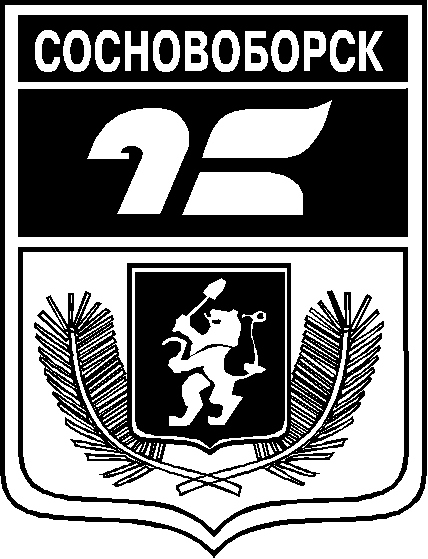 АДМИНИСТРАЦИЯ ГОРОДА СОСНОВОБОРСКАПОСТАНОВЛЕНИЕ06 февраля  2023                                                                                                                     №159АДМИНИСТРАЦИЯ ГОРОДА СОСНОВОБОРСКАПОСТАНОВЛЕНИЕ06 февраля  2023                                                                                                                     №159